GREENWOOD PUBLIC SCHOOL, ADITYAPURAM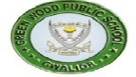 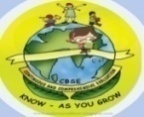 OUR MOTTO-DEVELOPMENT WITH DELIGHT	TERM-II  SYLLABUS  CLASS-1SUBJECT-E.V.SCHAPTER-8MY HOMEDifficult Words:-1.Bricks 2. Cement3. Mud4. Straw5. Flats6. Kitchen7. Drawing8. Slept9. Might10. Think Q/Ans:-Q1. Why do we need a house?                        Ans. We need a house to live in.Q2. How does a house protect us?Ans. A house protects us from heat, cold, rain, 	Storm and thieves.Q3. Write the name of different types of rooms. Ans. 1. Drawing room	2. Dining room	3. Kitchen	4. Bedroom	5. BathroomQ4. What is a home?Ans. The house in which we live is called a 	home.Q5. What are pucca houses?Ans. Pucca houses are made of bricks and 	cement.Q6. What are kuchcha houses?Ans. Kuchcha houses are made of mud and 	Straw or dry grass.HOTS:-Q1. Why does a good home have windows and 	ventilators?Ans. A good home has windows and ventilators 	to let in fresh air and sunlight.Choose the correct option:-Q.1 The place where your mother cooks food.(a) Bedroom(b) Dining room(c) KitchenQ.2 The place where you sleep in your house.(a) Drawing room(b) Bedroom(c) Dining roomQ3. A good house should be _________.(a) Dirty and sunny(b) Dirty and airy(c) Clean and airyQ4. We must throw garbage in a _________.(a) Pot(b) Dustbin(c) BucketQ5. Touching electrical switches and plugs with wet hands is a ___________.(a) Bad habit(b) Good safety habit(c) None of the above                                                                        ACTIVITY Paste pictures of different types of rooms and write their names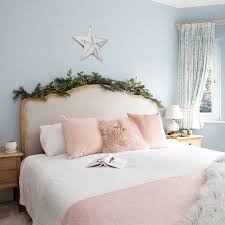 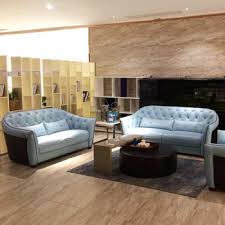 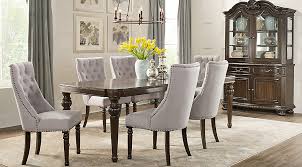 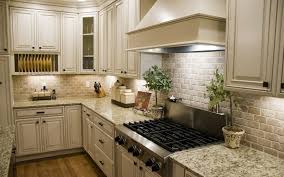 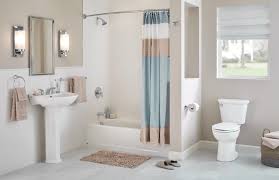 CHAPTER-9MY SCHOOLDifficult Words:-1.Learn2. Lessons3. Teacher4. Principal5. Library6.Office7. Write8. Paint9. Dance10. BringsQ/Ans:-Q1. Why do we go to school?Ans. We go to school to learn.Q2. How do you go to school?Ans. I go to school by bus.Q3. What do we learn in school?Ans. We learn to read, write, sing, dance and             	draw in school.Q4. Write the activities you have in your school?Ans. We have many activities in our school like          1. Singing          2. Dancing          3. Art and Craft          4. Games and sportsHOTS:-Q1. Name a few things you carry in your school          bag.Ans. 1. Books          2. Notebooks          3. Pencil          4. Sharpner          5. Eraser          6. Ruler          7. Tiffin          8. Water BottleACTIVITYMake teacher’s day card and paste it in your notebook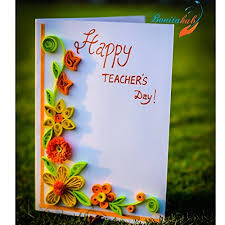 Chapter-10Plants around usDifficult Words:-1. Strong2. Often3. Bushy4. Branches5. Shrubs6. Soft7. Straight8. Climbers9. Cactus10. DesertsQ/Ans:-Q1. What are trees?Ans. Big and strong plants are called trees.Q2. What are shrubs?Ans. Plants  which are smaller than trees are             called shrubs.Q3. What are climbers?Ans. Plants that need support  to grow are           called climbers.Q4.Write any two uses of plants.Ans. 1. Plants give us food.          2. Plants give shelter to birds and animals   Choose the correct answer:-Q1. ________ are big, tall and strong plants.(a) Trees(b) Shrubs(c) HerbsQ2. Shrubs are smaller than trees and have a         _________ look.(a) Colourful(b) Bushy(c) SoftQ3. A tomato plant is a _________.(a) Herb(b)Shrub(c) TreeQ4. _________ are plants which have weak stems          and cannot stand straight on their own.(a) Shrubs(b) Herbs(c) CreepersQ5. Plants give us ________ to eat.(a) Shade(b) Fresh air(c) FruitsACTIVITYLabel the parts of a plant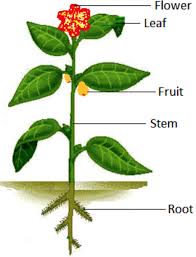 CHAPTER-11ANIMALS AROUND USDifficult Words:-1. Chase2. Animals3. Farm4. Guards5. Share6. Must7. Stay8. Most9. Feathers10. DomesticQ/Ans:-Q1. What are farm animals?Ans. Animals which live on a farm are called farm        animals.Q2. What are wild animals?Ans. Animals which live in the forests  are called           wild animals.Q3. What are pets?Ans. Pets are the animals that we keep at home.          They are tamed.Name the following:-Q1. Two domestic animals.Ans. 1. Cow           2. GoatQ2. Two water animals.Ans. 1. Fish          2. CrocodileQ3. Two wild animals.Ans. 1. Bear          2. DeerQ4. Two pet animals.Ans. 1. Cat          2. DogQ5. Two BirdsAns. 1. Parrot          2. SparrowQ6. Two InsectsAns. 1. Butterfly          2. AntHOTS:-Q1. Which is the largest animal on the land?Ans. Elephant is the largest animal on the land.One word Questions:-1. Where does a dog live?Ans. Kennel2. Where are the cows kept?Ans. Shed3. Where does a lion live?Ans. Den4. What does a camel have on its back to store       water?Ans. Hump5. What is the long nose of an elephant called?Ans. TrunkACTIVITYCollect pictures of domestic and wild animals and paste themDomestic  Animals                     Wild Animals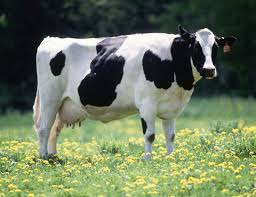 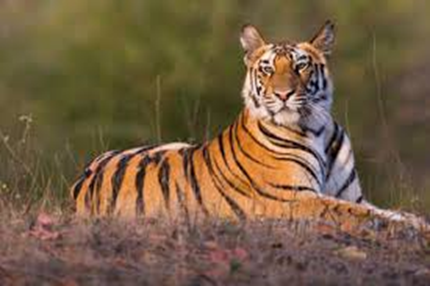 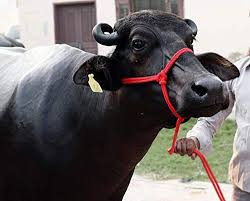 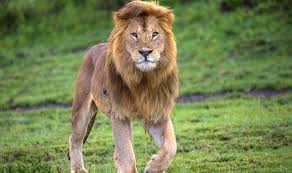 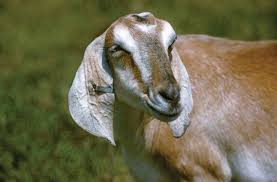 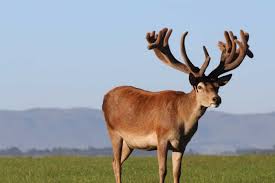 CHAPTER-12RULES FOR SAFETYDifficult Words:-1.Safety2. Hurt3. Candle4. Knife5. Scissors6. Sharpen7. Socket8. Shock9. Always10. LeanQ/Ans:-Q1. What is safety?Ans. Safety means protecting ourselves from             getting hurt.Q2. Write two safety rules we should follow at         home? Ans. 1. Do not play with fire.          2. Do not play with sharp objects.Q3. What should we do if we get hurt?Ans. We should take first aid and call a doctor.Q4. Write two safety rules on the road.Ans. 1. Always cross the road at a Zebra                crossing.          2. Always walk on the footpath.HOTS:-Q1. What will happen if we do not follow the          safety rules?Ans. If we do not follow safety rules, we can hurt           ourselves and others.ACTIVITY:-Colour the traffic lights and write what each light means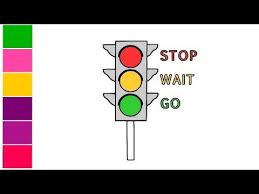 1.Red for STOP2.Green for GO3.Yellow for HURRY UPCHAPTER-13THE EARTH AND THE SKYDifficult Words:-1. Earth2. Mountains3. Rise4. Covered5. Oceans6. Breathe7. Rainbow8. Shine9. Lake10. PlainsQ/Ans:-Q1. Where do we all live?Ans. We all live on the Earth.Q2. What is the shape of the Earth?Ans. The Earth is round in shape.Q3. Where do you see the Sun, the Moon and the          Stars ?Ans. We see the Sun,the Moon and the Stars in the Sky.Q4. What does the Sun gives us?Ans. The Sun gives us light and heat.Q5. When do we see Stars?Ans. We see the Stars at night.HOTSQ1.Why do the stars look so small?Ans. Stars look small because they are very far            from us.Choose the correct answer:-Q1.The Earth is __________ in shape.(a) Round(b) Square(c) TriangularQ2. The Earth gets heat and __________ from the          Sun.(a) Light(b) Rain(c) StarsQ3. In winters we love to play in the Sun as we get ___________.(a) Wet(b) Frozen(c) WarmthQ4. The band of seven colours in the sky is          known as ___________.(a) Rainbow(b) Milky Way(c) LightQ5. The _________ keeps changing its shape.(a) Moon(b) Sun(c) EarthACTIVITYColour the rainbow given below:-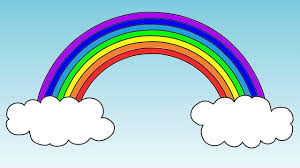 CHAPTER-14HOW EARLY PEOPLE LIVEDDifficult Words:-1. Ago2. Human beings3. Forests4. Caves5. Cover6. Tools7. Stone8. Taste9. Butter10. WheelQ/Ans:-Q1. Where did early people live?Ans.  Early  people lived in forests and caves.Q2. Why did the early people eat meat without          cooking?Ans. The early people ate meat without          cooking because they did not know about fire and its uses.Q3. What food did the early man eat?Ans. The early man ate the meat of animals.Q4. What did the early people wear?Ans. The early people wore skin of animals and              leaves.ACTIVITYDraw tools of early man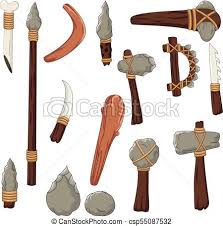 